CURRICULUM VITAE  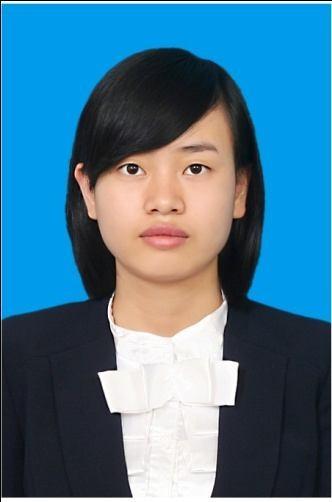 PERSONAL DETAIL Full name   	: PHAM THI HUYEN TRANG Gender  	: Female Date of birth   	: May 31st 1988  Marital Status  	: Single Nationality  	: Vietnamese Email  	: huyentrang.phm@gmail.com Address 	: Department of Botany, Faculty of Agronomy, Vietnam National University of Agriculture Trau Quy, Gia Lam, Hanoi, Vietnam Contact number  Tel: +84-43-8766-486                Mobile: +84-987-898-697  EDUCATION  Vietnam National University Major: Biotechnology GPA:  3.13/4.00 PUBLICATIONS  Pham Thi Huyen Trang, Nguyen Xuan Canh, “Identification of ABR1, an APETALA2 – Domain transcription factor, as a novel substrate of MPK3 in vitro”, Journal of Biotechnology 13(2A): 573-580, 2015 My Hanh Thi Hoang, Xuan Canh Nguyen , Kyunghee Lee, Young Sang Kwon, Huyen Trang Thi Pham, Hyeong Cheol Park, Dae-Jin Yun, Chae Oh Lim, Woo Sik Chung, “Phosphorylation by AtMPK6 is required for the biological function of AtMYB41 in Arabidopsis”, Biochemical and Biophysical Research Communications, 422 (2012), 181-186. Pham Thi Huyen Trang, Mai Thi Dam Linh, Bui Phuong Thuan, “Isolation and selection of indigenous yeast strains for alcoholic fermentation from stalk sweet sorghum juice applied to bio – ethanol production”, VNU Journal of Science, Natural of Sciences and Technology, 26 (2010) 4S.  CONFERENCE PROCEEDINGS Huyen Trang Thi Pham, Xuan Canh Nguyen, Kyunghee Lee, Kyung Eun Kim, Ho Soo Kim, Hay Ju Han, Xiao-Min Liu, My Hanh Thi Hoang, Sun Ho Kim, and Woo Sik Chung, “Regulation of MYB44 transcription factor at transcriptional and post-translational levels is required for the suppression of seed germination in Arabidopsis”, International Conference at POSTECH on Plant Science, Jan. 12-13, 2012, Pohang, Korea. Jonguk An, Hay Ju Han, Sun Ho Kim, Kyung Eun Kim, Xiao Min Liu, Young Sang Kwon, Thi Huyen Trang Pham, Sunghwa Bahk, Jaehyeong Yoo, and Woo Sik Chung, “The transcriptional repressor activity of ASYMETRIC LEAVES 1 (AS1) is inhibited by direct interaction with calmodulin in Arabidopsis”, The 24th Annual Meeting of the Korean Society for Molecular and Cellular Biology (KSMCB), Oct. 10-12, 2012, Seoul, Korea. Hay Ju Han, Huyen Trang Thi Pham, Jonguk An, Kyung Eun Kim, Sun Ho Kim and Woo Sik Chung,“Overexpression of stable protein mutant cause diverse abnormal development phenotypes in Arabidopsis”, Auxin 2012, Dec. 9-14, 2012, Hawaii, USA. Pham Huyen Trang Thi, Nguyen Xuan Canh, Lee Kyunghee, Kim Kyung Eun, Liu Xiao-Min, Han Hay Ju, Kim Sun Ho, Hoang My Hanh Thi, and Chung Woo Sik, “Phosphorylation by MAP kinases is necessary for physiological function of Zat10 in Arabidopsis”, The 23rd Annual Meeting of the Korean Society for Molecular and Cellular Biology (KSMCB), Oct. 6-7, 2011, Seoul, Korea. Hoang My Hanh Thi, Nguyen Xuan Canh, Han Hay Ju, Kim Kyung Eun, Chung Mi Soon, Liu Xiao Min, Kim Ho Soo, Kim Sun Ho, Pham Huyen Trang Thi, and Chung Woo Sik, “AtMYB41 is a novel substrate of MPKs in Arabidopsis”, The 23rd Annual Meeting of the Korean Society for Molecular and Cellular Biology (KSMCB), Oct. 6-7, 2011, Seoul, Korea. Dated: 18 November 2015 Signature Pham Thi Huyen Trang 2011-2013: Master of Science - Division of Applied Life Science, Gyeongsang National University, Jinju, Korea  Major: Biotechnology GPA: 4.38/4.5 2006-2010: Bachelor of Biotechnology at Faculty of Biology, Hanoi college of Science, 